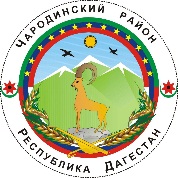 АДМИНИСТРАЦИЯМУНИЦИПАЛЬНОГО ОБРАЗОВАНИЯ «ЧАРОДИНСКИЙ РАЙОН»П О С Т А Н О В Л Е Н И Еот 19 декабря 2023 г. №154с. ЦурибПорядок взаимодействия заказчиков и органа, уполномоченного на определение поставщиков (подрядчиков, исполнителей) в сфере закупок товаров, работ, услуг В целях реализации положений Федерального закона от 05.04.2013 № 44-ФЗ О контрактной системе в сфере закупок товаров, работ, услуг для обеспечения государственных и муниципальных нужд», руководствуясь Уставом муниципального образования «Чародинский район», Администрация муниципального образования «Чародинский район» п о с т а н о в л я е т :1. Утвердить Порядок взаимодействия заказчиков и органа, уполномоченного на определение поставщиков (подрядчиков, исполнителей) в сфере закупок товаров, работ, услуг, согласно приложению N 1.  2. Утвердить Перечень муниципальных заказчиков на определение поставщиков (подрядчиков, исполнителей), согласно приложению N 2.   3. Направить настоящее постановление муниципального образования «Чародинский район» в Министерство юстиции РД для включения в регистр муниципальных нормативных правовых актов в установленный законом срок.        4. В течение 10 рабочих дней после дня принятия направить постановление Администрации муниципального образования «Чародинский район» в прокуратуру для проведения антикоррупционной экспертизы и проверки на предмет законности.        5. Настоящее постановление вступает в силу после дня его официального опубликования.        6.    Контроль за исполнением постановления возложить на начальника отдела сельского хозяйства и экономики Администрации муниципального образования «Чародинский район» Кадиева Г.Х.    И.о.Главы Администрациимуниципального образования        «Чародинский район»                                                                   М.З.ОмаровПриложение N 1 к постановлению Администрации муниципального образования«Чародинский район»от 19.12.2023 г. №154Порядок взаимодействия заказчиков и органа, уполномоченного на определение поставщиков (подрядчиков, исполнителей) в сфере закупок товаров, работ, услуг I. Общие положения  1. Настоящий Порядок определяет взаимодействия заказчиков и органа, уполномоченного на определение поставщиков (подрядчиков, исполнителей) в сфере закупок товаров, работ, услуг, при осуществлении ими закупок товаров, работ, услуг для обеспечения муниципальных нужд заказчиков открытыми конкурентными способами определения поставщиков (подрядчиков, исполнителей) (далее - закупки) в соответствии с законодательством Российской Федерации о контрактной системе в сфере закупок товаров, работ, услуг для обеспечения муниципальных нужд (далее - законодательство о контрактной системе). 2. Уполномоченный орган - отдел сельского хозяйства и экономики администрации муниципального образования «Чародинский район» (далее - уполномоченный орган) реализует полномочия, предусмотренные настоящим Порядком, при осуществлении заказчиками закупок путем проведения открытого конкурса в электронной форме (далее - электронный конкурс), открытого аукциона в электронной форме (далее - электронный аукцион) и запроса котировок в электронной форме (далее - электронный запрос котировок). 3. Понятия, используемые в настоящем Порядке, применяются в значениях, определенных Федеральным законом от 5 апреля 2013 года  № 44-ФЗ «О контрактной системе в сфере закупок товаров, работ, услуг для обеспечения государственных и муниципальных нужд» (далее - Федеральный закон о контрактной системе). II. Полномочия заказчика и уполномоченного органапри осуществлении закупок  4. Заказчик (Приложение N 2) реализует следующие полномочия: 1) подготавливает и размещает с использованием информационной системы в сфере закупок товаров, работ, услуг для обеспечения муниципальных нужд (далее -  информационная система в сфере закупок) на официальном сайте единой информационной системы в сфере закупок (далее - официальный сайт) план график и изменения к нему в порядке и случаях, которые предусмотрены законодательством о контрактной системе; 2) принимает решение о способе определения поставщика (подрядчика, исполнителя); 3) устанавливает ограничения участия в определении поставщика (подрядчика, исполнителя), предоставляет преимущества участникам закупок, а также, устанавливает условия, запреты и ограничения допуска товаров, происходящих из иностранного государства или группы иностранных государств, работ, услуг, соответственно выполняемых, оказываемых иностранными лицами, в случаях, предусмотренных законодательством о контрактной системе; 4) осуществляет описание объекта закупки, принимает решение о включении товаров, работ, услуг в один лот, определяет и устанавливает в извещении об осуществлении закупки требования к участникам закупки, в том числе дополнительные требования в соответствии с частями 2 и 2.1 статьи 31 Федерального закона о контрактной системе, требования о представлении ими в составе заявки на участие в закупке определенных документов и сведений, требования к товарам, работам, услугам, о соответствии их определенным значениям, показателям, характеристикам, свойствам, требованиям безопасности, о соответствии товара определенному образцу или макету, требования гарантийного срока, устанавливает критерии оценки заявок, окончательных предложений участников закупки и их значимость при определении поставщика (подрядчика, исполнителя), определяет и обосновывает начальную (максимальную) цену контракта (лота) и другие существенные условия контракта в соответствии с законодательством о контрактной системе, разрабатывает проект контракта; 5) устанавливает требование обеспечения заявки на участие в закупке, требование обеспечения исполнения контракта, требование обеспечения гарантийных обязательств (при необходимости), определяет размер и способ такого обеспечения, осуществляет прием и возврат денежных средств, внесенных в качестве обеспечения исполнения контракта и обеспечения гарантийных обязательств в случаях, установленных законодательством о контрактной системе; 6) формирует в региональной информационной системе в сфере закупок на основании плана-графика электронный документ, который должен содержать документы и информацию, подлежащие включению в соответствии с законодательством о контрактной системе в сфере закупок в извещение об осуществлении закупки, в том числе проект контракта и обоснование начальной (максимальной) цены контракта (цены лота), с указанием использованных методов определения и обоснования начальной (максимальной) цены контракта (далее - заявка на закупку); 7) обеспечивает соответствие сведений, содержащихся в заявке на закупку и в сформированном на ее основе извещении об осуществлении закупки, требованиям законодательства о контрактной системе в сфере закупок, обеспечивает обоснованность, достоверность и достаточность таких сведений, а также соответствие указанных сведений информации, указанной в плане-графике. Заказчик несет ответственность, предусмотренную законодательством Российской Федерации, за несоответствие информации, содержащейся в заявке на закупку, несоответствие плана-графика, извещения об осуществлении закупки, в том числе обоснования начальной (максимальной) цены контракта, проекта контракта, требованиям законодательства о контрактной системе; 8) утверждает извещение об осуществлении закупки путем подписания в региональной информационной системе в сфере закупок электронной подписью уполномоченного лица заказчика в соответствии с требованиями Федерального закона от 6 апреля 2011 года N 63-ФЗ "Об электронной подписи"; 9) подготавливает и направляет в уполномоченный орган разъяснения положений извещения об осуществлении закупки по запросам участников закупки, полученным от оператора электронной площадки, в течение 1 дня со дня поступления запроса. При нарушении указанного срока направления заказчиком уполномоченному органу разъяснений ответственность за нарушение срока предоставления участнику закупки разъяснений положений извещения об осуществлении закупки несет заказчик; 10) принимает в порядке, предусмотренном пунктами 13 и 14 настоящего Порядка, решение об отмене определения поставщика (подрядчика, исполнителя), о внесении изменений в извещение об осуществлении закупки; 11) направляет по собственной инициативе либо по инициативе членов комиссии запросы в органы государственной власти, органы местного самоуправления и организации независимо от форм собственности о предоставлении ими сведений о соответствии участников закупки условиям допуска к участию в определении поставщика (подрядчика, исполнителя), а в случаях, предусмотренных законодательством о контрактной системе, иные запросы, в том числе о ценах на товары, работы и услуги в целях формирования начальной (максимальной) цены контракта; 12) осуществляет предусмотренные законодательством о контрактной системе действия, необходимые для заключения контракта, его изменения, исполнения и расторжения, подписывает контракт, соглашение о внесении изменений в контракт или о расторжении контракта, своевременно размещает на официальном сайте информацию об изменении контракта и (или) о расторжении контракта, направляет посредством региональной информационной системы в сфере закупок в Федеральное казначейство необходимую для включения в реестр контрактов информацию и документы о заключении контракта, изменении контракта, исполнении обязательств в части оплаты и расторжении контракта; 13) представляет в федеральный орган исполнительной власти, уполномоченный на осуществление контроля в сфере закупок, сведения об участниках закупок, уклонившихся от заключения контракта, а также о поставщиках (исполнителях, подрядчиках), с которыми контракты расторгнуты в связи с существенным нарушением ими условий контрактов, в порядке и сроки, предусмотренные законодательством о контрактной системе; 14) осуществляет хранение документов, предусмотренных законодательством о контрактной системе; 15) выполняет иные полномочия, предусмотренные законодательством о контрактной системе, за исключением полномочий, выполнение которых в соответствии с настоящим Порядком возложено на уполномоченный орган. 5. Уполномоченный орган реализует следующие полномочия: 1) рассматривает заявку (Приложение N 1 к Порядку) на закупку в региональной информационной системе в сфере закупок на предмет наличия в ней необходимой для формирования извещения об осуществлении закупки информации, предусмотренной Федеральным законом о контрактной системе; 2) формирует с использованием региональной информационной системы в сфере закупок извещение об осуществлении закупки на основании заявки на закупку, содержащей информацию и документы, необходимые для формирования извещения об осуществлении закупки; 3) направляет заявку на закупку на доработку заказчику при отсутствии или недостаточности необходимой информации; 4) указывает заказчику на несоответствия положений заявки на закупку требованиям законодательства о контрактной системе и направить заявку на закупку заказчику для принятия им решения в отношении выявленных замечаний; 5) осуществляет размещение на официальном сайте извещения об осуществлении закупки, сформированного посредством региональной информационной системы в сфере закупок, после утверждения заказчиком извещения об осуществлении закупки на основе сведений, содержащихся в заявке на закупку, подготовленной в указанной системе заказчиком; 6) размещает на официальном сайте изменения в извещение об осуществлении закупки, извещение об отмене определения поставщика (подрядчика, исполнителя) в случае принятия соответствующего решения заказчиком; 7) размещает на официальном сайте разъяснения положений извещения об осуществлении закупки, в том числе разъяснения, поступившие от заказчика в соответствии с подпунктом 10 пункта 4 настоящего Порядка. При поступлении от участника закупки запроса о даче разъяснений результатов определения поставщика (подрядчика, исполнителя) в установленные Федеральным законом о контрактной системе сроки подготавливает и направляет ему указанные разъяснения. Уполномоченный орган вправе, в том числе по письменному заявлению заказчика, самостоятельно подготовить и направить участнику закупки разъяснения положений извещения об осуществлении закупки в ответ на поступивший от него запрос в случае, если заказчик не имеет возможности по объективным причинам в сроки, предусмотренные законодательством о контрактной системе, самостоятельно подготовить и (или) направить их участнику закупки; 8) направляет по собственной инициативе либо по инициативе членов комиссии запросы в органы государственной власти, органы местного самоуправления и организации независимо от форм собственности о предоставлении ими сведений о соответствии участников закупки условиям допуска к участию в определении поставщика (подрядчика, исполнителя); 9) размещает на официальном сайте и (или) направляет оператору электронной площадки протоколы работы комиссии; 10) на основании муниципальных контрактов (гражданско-правовых договоров), заключенных в соответствии со статьей 40 Федерального закона о контрактной системе, выполняет отдельные функции, связанные с обеспечением проведения определения поставщика (подрядчика, исполнителя) при осуществлении закупок, по которым не является уполномоченным органом; 11) выступает организатором совместных электронных конкурсов и электронных аукционов на основании заключенных в соответствии со статьей 25 Федерального закона о контрактной системе соглашений о проведении совместного электронного конкурса или электронного аукциона. При этом при проведении совместных электронных конкурсов и электронных аукционов применяется настоящий Порядок, если иное не предусмотрено иными нормативными правовыми актами субъекта или соглашением о проведении совместного электронного конкурса или электронного аукциона. III. Взаимодействие при подготовке извещенияоб осуществлении закупки  6. Заказчик формирует в региональной информационной системе в сфере закупок на основании плана-графика заявку на закупку и направляет ее с использованием региональной информационной системе в сфере закупок: - в уполномоченный орган. 7. После прохождения ведомственного контроля и получения предварительного согласования (в случае, если такое согласование предусмотрено настоящим Порядком) заказчик направляет заявку на закупку в уполномоченный орган в региональной информационной системе в сфере закупок. Направленная заказчиком заявка на закупку свидетельствует о принятии заказчиком решения провести процедуру определения поставщика (подрядчика, исполнителя) и наличии у него правовых оснований осуществления закупки, в том числе предусмотренных бюджетным законодательством. 8. Уполномоченный орган рассматривает заявку на закупку в региональной информационной системе в сфере закупок в течение 5 рабочих дней со дня ее поступления от заказчика на предмет наличия в ней необходимой для формирования извещения об осуществлении закупки информации, предусмотренной Федеральным законом о контрактной системе (далее - информация), и посредством региональной информационной системы в сфере закупок: - переводит заявку на закупку на этап формирования региональной информационной системой в сфере закупок извещения об осуществлении закупки при наличии необходимой информации; - направляет заявку на закупку на доработку заказчику при отсутствии или недостаточности необходимой информации; - указывает заказчику на несоответствия положений заявки на закупку требованиям законодательства о контрактной системе в случае выявления таких несоответствий. 9. Заказчик по результатам рассмотрения заявки на закупку уполномоченным органом, вносит при необходимости изменения в заявку на закупку, в том числе в целях устранения замечаний, выявленных уполномоченным органом, и повторно направляет заявку на закупку в уполномоченный орган. 10. Уполномоченный орган рассматривает повторно поступившую от заказчика заявку на закупку в полном объеме в соответствии с пунктом 8 настоящего Порядка. 11. Заказчик утверждает сформированное извещение об осуществлении закупки путем подписания в региональной информационной системе в сфере закупок электронной подписью уполномоченного лица заказчика в соответствии с требованиями Федерального закона от 6 апреля 2011 года N 63-ФЗ "Об электронной подписи". 12. Уполномоченный орган осуществляет размещение на официальном сайте извещение об осуществлении закупки, сформированного посредством региональной информационной системы в сфере закупок на основе сведений, содержащихся в заявке на закупку, подготовленной в указанной системе заказчиком, после утверждения заказчиком. IV. Взаимодействие заказчика и уполномоченного учреждения при принятии заказчиком решения об отмене определения поставщика (подрядчика, исполнителя) и внесении изменений в извещение об осуществлении закупки  13. Порядок взаимодействия при принятии заказчиком решения об отмене определения поставщика (подрядчика, исполнителя): 1) заказчик в соответствии с настоящим Порядком уведомляет уполномоченный орган о принятии решения об отмене определения поставщика (подрядчика, исполнителя) путем его направления в уполномоченный орган в день принятия такого решения; 2) уполномоченный орган в течение дня поступления указанного решения размещает на официальном сайте извещение об отмене определения поставщика (подрядчика, исполнителя). 14. Порядок взаимодействия при принятии заказчиком решения о внесении изменений в извещение об осуществлении закупки: 1) заказчик в случае принятия решения о внесении изменений в извещение об осуществлении закупки уведомляет об этом уполномоченный орган в письменном виде, а также направляет ему соответствующие изменения, в том числе в форме электронного документа. Уполномоченный орган в течение 1 дня со дня поступления от заказчика вышеуказанных сведений вносит соответствующие изменения в извещение об осуществлении закупки и размещает их на официальном сайте; 2) уведомление о принятии решения о внесении изменений в извещение об осуществлении закупки направляется заказчиком в уполномоченный орган за 2 рабочих дня до истечения срока, установленного Федеральным законом о контрактной системе для принятия решения о внесении изменений в извещение об осуществлении закупки. В случае непредставления заказчиком в указанные сроки изменений в извещение об осуществлении закупки уполномоченный орган вправе принять решение об отмене определения поставщика (подрядчика, исполнителя).   Приложение к порядкуЗаявка N _____ на закупку товаров, работ, услуг для муниципальных заказчиков     Примечание.  Условия  заявки  на  закупку  товаров,  работ,  услуг  длямуниципальных   заказчиков   соответствуют   условиям   проекта  контракта,являющегося неотъемлемой частью заявки на закупку.Прилагаемые документы:___________________________________________________________________________Дополнительные условия___________________________________________________________________________                      (заполняются при необходимости)Распорядитель бюджетных средств _______________ ___________________________                                   (подпись)       (расшифровка подписи)Руководитель заказчика          _______________ ___________________________                                   (подпись)       (расшифровка подписи)М.П.Приложение N 2 к постановлению Администрации муниципального образования«Чародинский район»от 19.12.2023 г. №154 Перечень муниципальных заказчиков на определение поставщиков (подрядчиков, исполнителей) N п/п Наименование показателя Значение показателя 1 Муниципальный заказчик 2 ИНН/КПП муниципального заказчика 3 Местонахождение муниципального заказчика 4 Почтовый адрес муниципального заказчика 5 Адрес электронной почты муниципального заказчика 6 Телефон/факс (код города, номер телефона) 7 Ф.И.О. должностного лица муниципального заказчика, ответственного за составление заявки на закупку для муниципальных заказчиков 8 Информация о контрактном управляющем, ответственном за заключение контракта, или об ответственном лице контрактной службы (Ф.И.О., контактный телефон (код города, номер телефона) 9 Наименование объекта закупки 10 Идентификационный код закупки 11 Указание на соответствующую часть статьи 15 Федерального закона от 05.04.2013 N 44-ФЗ, в соответствии с которой осуществляется закупка (при осуществлении закупки в соответствии с частями 4 - 6 статьи 15 Федерального закона от 05.04.2013 N 44-ФЗ) 12 Статус заявки (первоначальная/повторная) 13 Источник финансирования 14 Наименование национального проекта, в рамках которого осуществляется закупка 15 Код бюджетной классификации, по которому осуществляется закупка 16 Начальная (максимальная) цена контракта 17 Начальная цена единицы товара, работы, услуги (начальная сумма цен единиц товара, работы, услуги, максимальное значение цены контракта) 18 Информация о валюте, используемой для формирования цены контракта и расчетов с поставщиками (подрядчиками, исполнителями) 19 Способ определения поставщика (подрядчика, исполнителя) 20 Размер аванса (если предусмотрена выплата аванса) 21 Требования к предоставлению гарантии производителя и к сроку действия такой гарантии, к гарантийному сроку и (или) объему предоставления гарантий качества, к гарантийному обслуживанию товара, к расходам на эксплуатацию товара, к обязательности осуществления монтажа и наладки товара, к обучению лиц, осуществляющих использование и обслуживание товара 22 Код позиции каталога товаров, работ, услуг (при наличии), код Общероссийского классификатора продукции по видам экономической деятельности (ОКПД2) 23 Требования к участникам закупки в соответствии с частью 1 статьи 31 Федерального закона от 05.04.2013 N 44-ФЗ 24 требование об отсутствии в реестре недобросовестных поставщиков (подрядчиков, исполнителей) информации об участнике закупки, в том числе информации о лицах, указанных в пунктах 2 и 3 части 3 статьи 104 настоящего Федерального закона 25 Дополнительные требования к участникам закупки в соответствии с частью 2 статьи 31 Федерального закона от 05.04.2013 N 44-ФЗ 26 Дополнительные требования к участникам закупки в соответствии с частью 2.1 статьи 31 Федерального закона от 05.04.2013 N 44-ФЗ 27 Требование о представлении документов, подтверждающих соответствие товара, работы или услуги требованиям, установленным законодательством Российской Федерации 28 Критерии, величины значимости и порядок оценки заявок на участие в конкурсе 29 Документы, подтверждающие квалификацию участника конкурса (если в критериях оценки заявок на участие в конкурсе указан такой критерий, как квалификация) 30 Возможность заключения контрактов с несколькими участниками конкурса в случаях, предусмотренных частью 10 статьи 34 Федерального закона от 05.04.2013 N 44-ФЗ 31 Размер обеспечения заявки (%) в случаях, предусмотренных законодательством о контрактной системе в сфере закупок, платежные реквизиты для перечисления денежных средств, внесенных в качестве обеспечения заявки, в случае, предусмотренном частью 11 статьи 44 Федерального закона от 05.04.2013 N 44-ФЗ 32 Размер обеспечения исполнения контракта (%), платежные реквизиты для обеспечения исполнения контракта (в случае предоставления обеспечения исполнения контракта способом внесения денежных средств) 33 Размер обеспечения гарантийных обязательств (%), платежные реквизиты для обеспечения гарантийных обязательств (в случае предоставления обеспечения гарантийных обязательств способом внесения денежных средств) 34 Информация о банковском сопровождении контракта 35 Информация о казначейском сопровождении контракта 36 Включение в независимую гарантию условия о праве муниципального заказчика на бесспорное списание денежных средств со счета гаранта (в соответствии с частью 3 статьи 45 Федерального закона от 05.04.2013 N 44-ФЗ) 37 Возможность одностороннего расторжения контракта 38 Преимущества участникам закупок, которыми могут быть только субъекты малого предпринимательства, социально ориентированные некоммерческие организации 39 Преимущества, предоставляемые учреждениям и предприятиям уголовно-исполнительной системы 40 Преимущества, предоставляемые организациям инвалидов 41 Требования к поставщику (подрядчику, исполнителю), не являющемуся субъектом малого предпринимательства или социально ориентированной некоммерческой организацией, о привлечении к исполнению контрактов субподрядчиков из числа субъектов малого предпринимательства, социально ориентированных некоммерческих организаций 42 Применение национального режима 43 Иные сведения, которые, по мнению муниципального заказчика, имеют существенное значение N п/п Наименование заказчика Местонахождение Электронный адрес ИНН Идентификационный код заказчика 